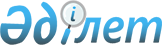 О признании утратившим силу постановление акимата Курчумского района от 3 декабря 2019 года № 405 "Об организации бесплатного питания отдельных категорий воспитанников дошкольных организаций образования по Курчумскому району"Постановление акимата Курчумского района Восточно-Казахстанской области от 23 февраля 2021 года № 76. Зарегистрировано Департаментом юстиции Восточно-Казахстанской области 25 февраля 2021 года № 8415
      Примечание ИЗПИ.

      В тексте документа сохранена пунктуация и орфография оригинала.
      В соответствии с пунктом 2 статьи 31 Закона Республики Казахстан от 23 января 2001 года "О местном государственном управлении и самоуправлении в Республике Казахстан", статьей 27 Закона Республики Казахстан от 6 апреля 2016 года "О правовых актах", подпунктом 4) пункта 19 статьи 1 Закона Республики Казахстан от 25 ноября 2019 года "О внесении изменений и дополнений в некоторые законодательные акты Республики Казахстан по вопросам административно-территориального устройства Республики Казахстан, совершенствования системы государственного управления, межбюджетных отношений, кредитования и образования" акимат Курчумского района ПОСТАНОВЛЯЕТ:
      1. Признать утратившим силу постановление акимата Курчумского района от 3 декабря 2019 года № 405 "Об организации бесплатного питания отдельных категорий воспитанников дошкольных организаций образования по Курчумскому району" (зарегистрировано в Реестре государственной регистрации нормативных правовых актов от 9 декабря 2019 года за номером 6360, опубликовано в Эталонном контрольном банке нормативных правовых актов Республики Казахстан в электронном виде 11 декабря 2019 года).
      2. Государственному учреждению "Аппарат акима Курчумского района Восточно-Казахстанской области" в установленном законодательством Республики Казахстан порядке обеспечить:
      1) государственную регистрацию настоящего решения в Департаменте юстиции Восточно-Казахстанской области;
      2) в течение десяти календарных дней после государственной регистрации настоящего решения направление его копии на официальное опубликование в периодические печатные издания, распространяемые на территории Курчумского района;
      3) размещение настоящего решения на интернет-ресурсе Курчумского районного акимата после его официального опубликования.
      3. Контроль за исполнением настоящего решения воложить на заместителья акима Курчумского района Шораякову Е.
      4. Настоящее решение вводится в действие по истечении десяти календарных дней после дня его первого официального опубликования.
					© 2012. РГП на ПХВ «Институт законодательства и правовой информации Республики Казахстан» Министерства юстиции Республики Казахстан
				
      Аким Курчумского района ВКО 

Д. Қажанов
